Для нотаток:_______________________________________________________________________________________________________________________________________________________________________________________________________________________________________________________________________________________________________________________________________________________________________________________________________________________________________________________________________________________________________________________________________________________________________________________________________________________________________________________________________________________________________________________________________________________________________________________________________________________________________________________________________________________________________________________________________________________________________________________________________________________________________________________________________________________________________________________________________________________________________________________________________________________________________________________________________________________________________________________________________________________________________________________________________________________________________________________________________________________________________________________________________________________________________________________________________________________________________________________________________________________________________________________________________________________________________________________________________________________________________________________________________________________________________________________________________________________________________________________________________________________________________________________________________________________________________________________________________________________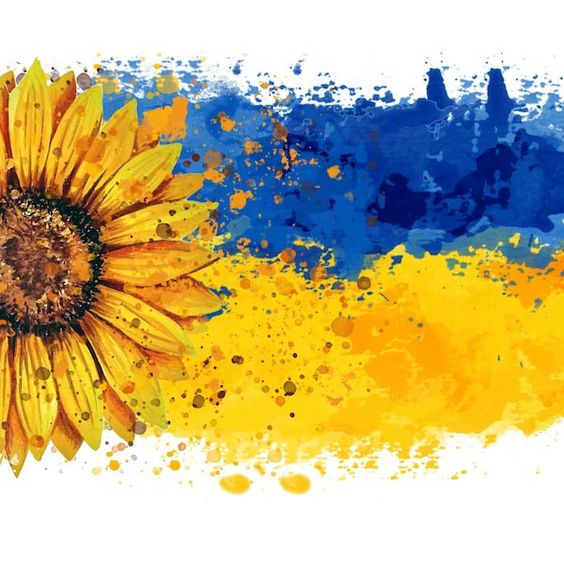 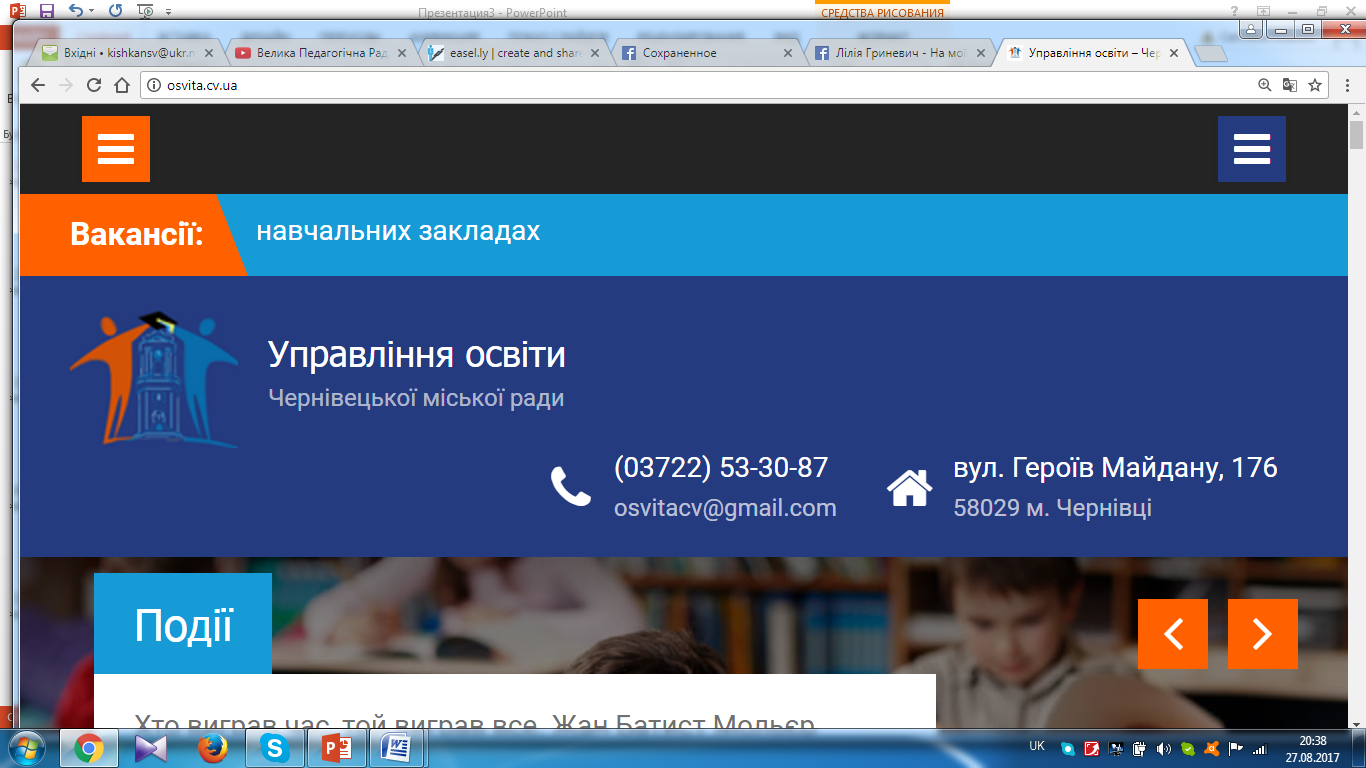 Тема Конференції:     «Освіта під час війни. Навчальний рік 2023/2024. Виклики та рішення»Мета Конференції:  залучити педагогічних працівників Чернівецької міської територіальної громади до спілкування у дискусійному форматі; об’єднати зусилля та можливості школи, громадськості у вирішенні питань організації освітнього процесу в умовах воєнного стану Місце проведення:Культурно-мистецький центр імені Івана Миколайчука (вул. Головна, буд. 140) Реєстрація:Хол Культурно-мистецького центру імені Івана Миколайчука 9:00 – 10:00 Час проведення конференції:10:00 – 12:00Найближчі укриття знаходяться за адресами:	вул. Головна, 128 – 230 м – (комерційне приміщення 300 кв. м)вул. Фізкультурна, 5 – 235 м – (Чернівецький ліцей №19 Чернівецької міської ради)Серпнева Конференція 2023 відбувається за підтримки та сприяння:Чернівецької міської радиУправління освіти Чернівецької міської ради Культурно-мистецького центру імені Івана МиколайчукаБлагодійного фонду «Милосердя»Державної служби якості освіти у Чернівецькій області Державної служби з надзвичайних ситуацій у Чернівецькій областіЮвенальної превенції Чернівецького Районного Управління ПоліціїГоловного Управління Національної поліції у Чернівецькій областіЧернівецької міської організації профспілки працівників освіти і науки УкраїниМіського центру професійного розвитку педагогічних працівників Чернівецької міської ради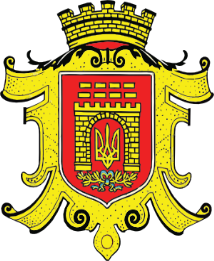 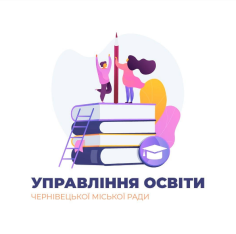 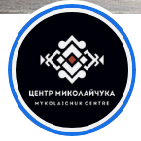 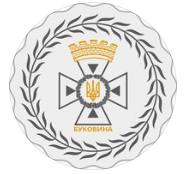 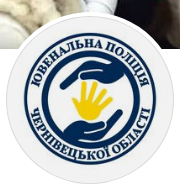 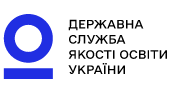 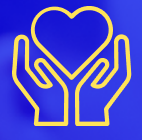 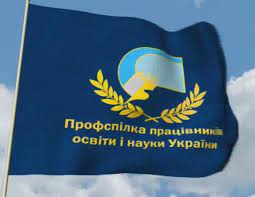 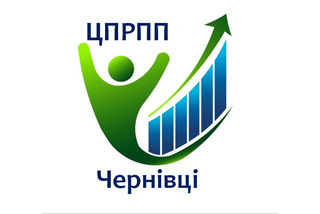 Серпнева Конференція педагогічних працівників закладів освітиЧернівецької міської територіальної громади у 2023 році: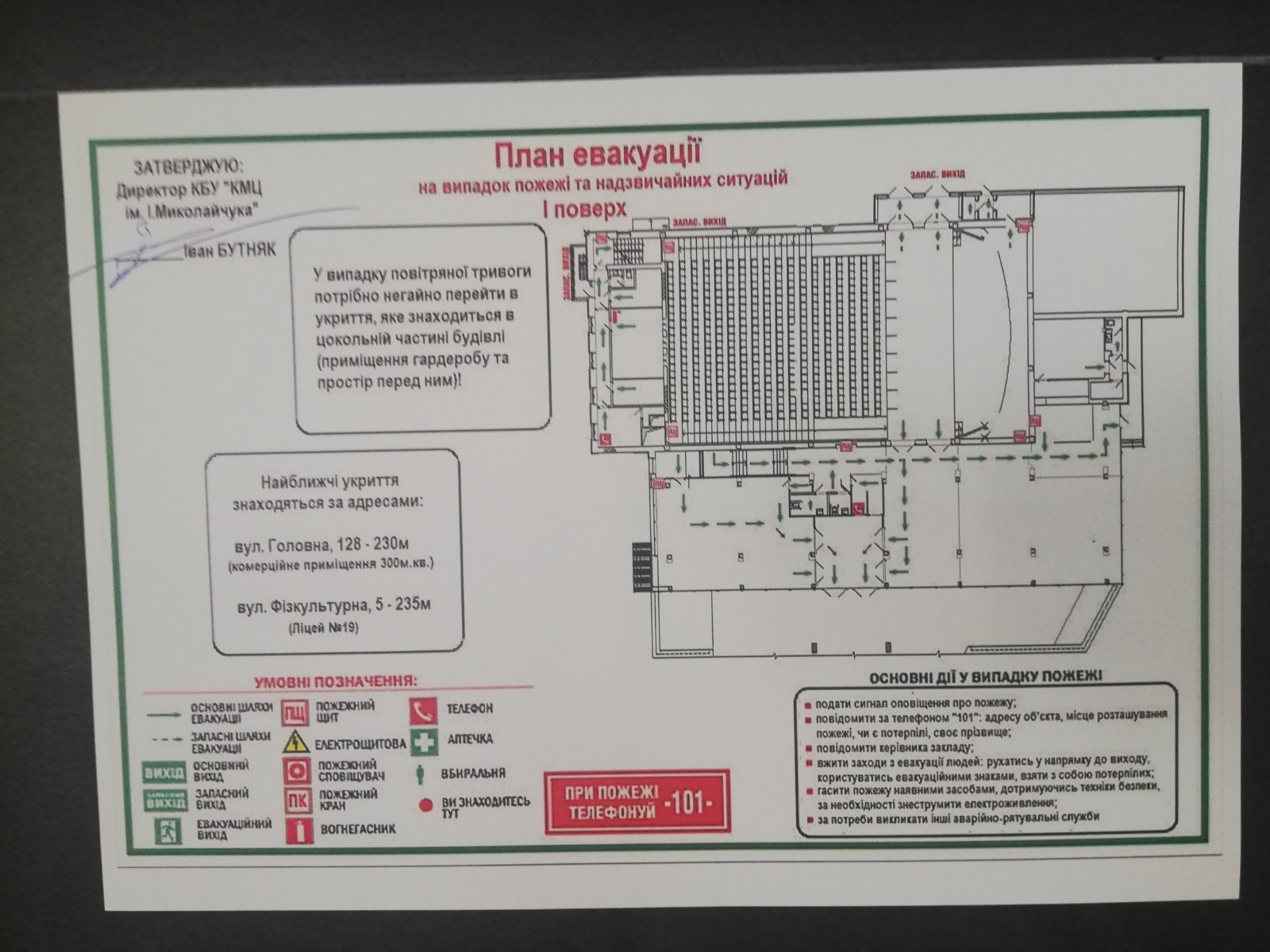 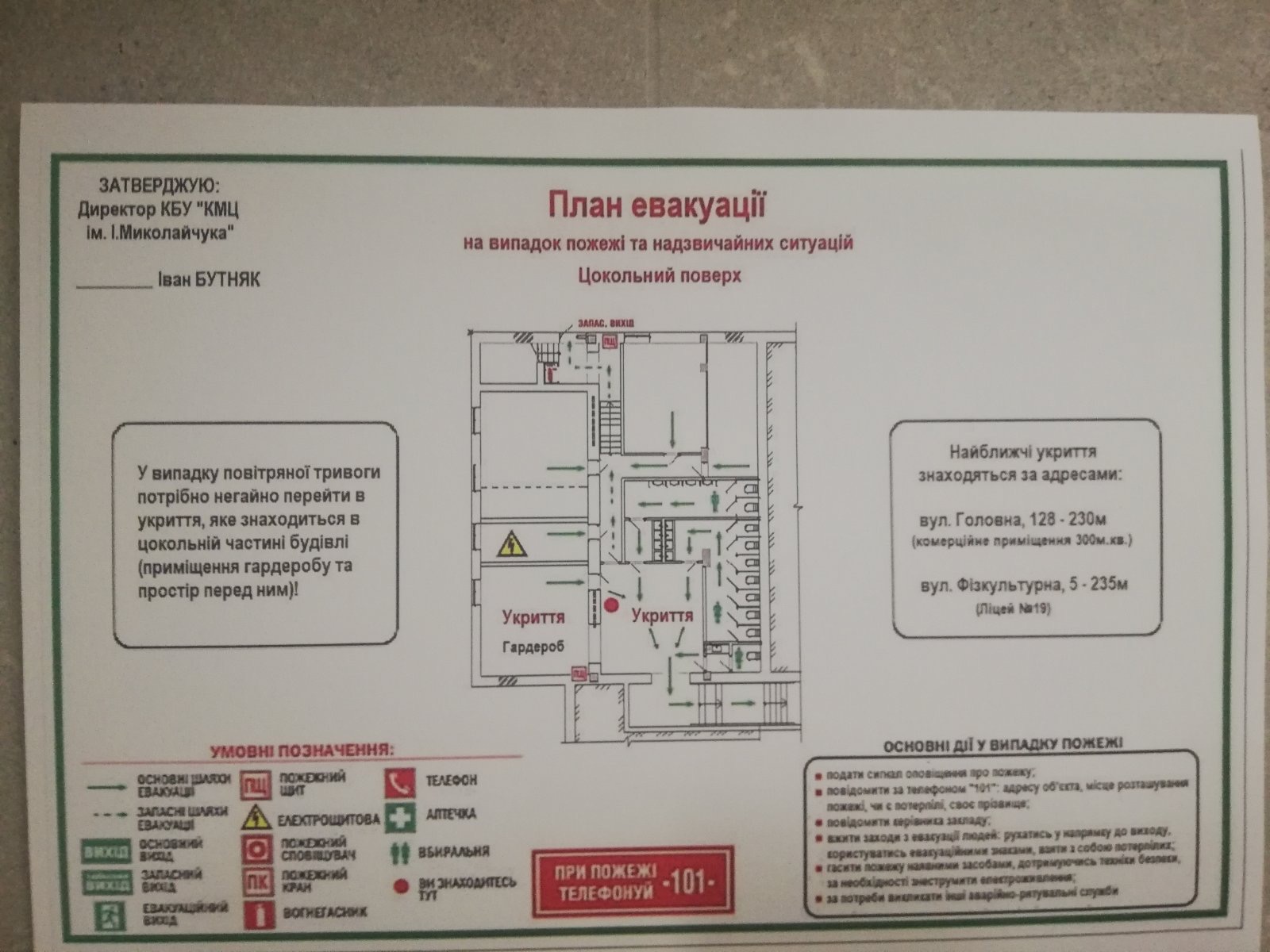 ТАЙМІНГПОДІЇ, МІСЦЕ ТА ДО КОГО ЗВЕРТАТИСЯ9:00 – 10:00Реєстрація. Просимо на кавуВолонтеріат Конференції 20239:30 – 10:00Прес-тур для медій Ірина Ткачук, начальниця Управління освіти Чернівецької міської ради, Наталія Фещук, відповідальна за медіа Конференції 2023Презентація бачення майбутнього. «Яким буде 2023/2024 навчальний рік?»Презентація бачення майбутнього. «Яким буде 2023/2024 навчальний рік?»10:00 – 10:15Відкриття. Гімн України. Вшанування пам’яті героїв. Привітання від міського голови, начальника Управління освітиВітальне слово до освітян Чернівецької міської територіальної громадиОксана Сакрієр, директорка Департаменту освіти і науки Чернівецької обласної військової адміністрації10:15 – 10:20Благодійна акція «Разом зможемо більше!»  Микола Катеринчук, керівник Чернівецького міського благодійного фонду «Милосердя»10:20 – 10:35Презентаційний виступ «Освіта під час війни. Навчальний рік 2023/2024. Виклики та рішення»Ірина Ткачук, начальниця Управління освіти Чернівецької міської ради10:35 – 10:45Привітання педагогічних працівників, для яких 2023/2024 навчальний рік – перший рік педагогічної діяльності Микола Зегрюк, голова Чернівецької міської організації профспілки працівників освіти і науки України10:45 – 10:55Скринька пропозиційЛюдмила Атаманюк, Орися Мойсюк, відповідальні за збір пропозиційВідверта бесіда у питаннях і відповідях «Про організацію освітнього процесу в умовах воєнного стану»Відверта бесіда у питаннях і відповідях «Про організацію освітнього процесу в умовах воєнного стану»11:00 – 11:15Дискусійна лінійка «Безпека учасників освітнього процесу в умовах воєнного стану»    Модератор: Денис Круглецький, заступник начальника з фінансово-економічних питань Управління освіти Чернівецької міської ради                                                   11:00 – 11:15Презентаційні виступи«Діти в умовах війни та їхня безпека»Олександра Бабій, директорка Чернівецького ліцею №22 ім. А.Кохановського Чернівецької міської ради Руслана Бабух, директорка Чернівецького ліцею №12 «Ювілейний» Чернівецької міської ради«Забезпечення фізичної безпека дітей дошкільного війни під час війни»  Оксана Донець, директорка закладу дошкільної освіти (ясла-садок) комбінованого типу №44 «Журавлик»11:00 – 11:15Обговорення питань (від закладів освіти) в експертному колі: Роман Клічук, Чернівецький міський голова/ Юрій Лесюк, заступник Чернівецького міського головиПавло Власюк, начальник відділу запобігання надзвичайних ситуацій по Чернівецькій міській територіальній громаді, підполковник служби цивільного захисту Руслан Єнакі, начальник сектору ювенальної превенції Чернівецького Районного Управління Поліції по Чернівецькій міській територіальній громадіРодіка Тіміш,  спеціалістка з безпеки в освітньому середовищі  закладів освіти Чернівецької міської територіальної громади11:00 – 11:15Підсумок роботи. Коментар психолога11:00 – 11:15Пропозиції та рекомендації до «Скриньки пропозицій»11:15 – 11:30Дискусійна лінійка «Освітні втрати і розриви: як розрізнити, виміряти і подолати?»           Модераторка: Альона Онофрей, заступниця  начальника, начальниця відділу забезпечення якості освіти та стратегічного розвитку закладів освіти  Управління освіти Чернівецької міської ради                                                                                             11:15 – 11:30Презентаційні виступи«Освітні втрати і розриви: виклики і рішення»Сергій Кізіма, директор Чернівецького ліцею №14 Чернівецької міської ради«Діагностика та механізми подолання освітніх втрат здобувачів освіти закладів загальної середньої освіти»Лариса Фіголь, заступниця директора з навчально-виховної роботи Чернівецької гімназії №6 «Берегиня» Чернівецької міської ради11:15 – 11:30Обговорення питань (від закладів освіти) в експертному колі: Ірина Ткачук, начальниця Управління освіти Чернівецької міської радиОксана Палійчук, начальниця Управління Державної служби якості освіти у Чернівецькій областіОксана Сакрієр, директорка Департаменту освіти і науки Чернівецької обласної державної адміністраціїУляна Легусова, директорка Чернівецького ліцею №19 імені Ольги Кобилянської Чернівецької міської ради, депутатка Чернівецької районної ради 11:15 – 11:30Підсумок роботи. Коментар психолога11:15 – 11:30Пропозиції та рекомендації до «Скриньки пропозицій»11:30 – 11:45Дискусійна лінійка «Психологічна підтримка учасників освітнього процесу в умовах воєнного стану»Модераторка: Надія Шевченко, заступниця начальника з виховної та позашкільної роботи закладів освіти Управління освіти Чернівецької міської ради                                                      11:30 – 11:45Презентаційні виступи"Психологічні аспекти створення безпечного освітнього простору та емоційного добробуту дошкільнят"Інна Пилип, практична психологиня закладу дошкільної освіти (ясла-садок) комбінованого типу №32 «Світоч» Чернівецької міської ради, арт-терапевт, лялько-терапевт, психотерапевт в методі психоаналіз, спеціаліст по роботі з метафоричними картками.«Інклюзія – без ілюзії!»Анжела Починок, директорка Чернівецького багатопрофільного ліцею №4 Чернівецької міської ради «Дитина в системі позашкільної освіти в умовах війни»Ольга Кучеренко, практична психологиня Центру дитячої та юнацької творчості Чернівецької міської ради11:30 – 11:45Обговорення питань (від закладів освіти) в експертному колі: Ірина Ткачук, начальниця Управління освіти Чернівецької міської радиОксана Палійчук, начальниця Управління Державної служби якості освіти у Чернівецькій областіОксана Сакрієр, директорка Департаменту освіти і науки Чернівецької обласної державної адміністраціїЮлія Гуменюк, директорка інклюзивно-ресурсного центру №4 Чернівецької міської ради 11:30 – 11:45Підсумок роботи. Коментар психолога11:30 – 11:45Пропозиції та рекомендації до «Скриньки пропозицій»11:45 – 11:50Благодійна акція «Разом зможемо більше!» Микола Катеринчук, керівник благодійного фонду «Милосердя» 11:50 – 11:55Вільний мікрофон. Рефлексія. Заповнення анкет зворотного зв’язку. Рекомендації11:55 – 12:00Закриття. Гімн УкраїниЗагальне фото. Неформальне спілкування 